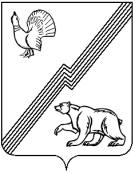 АДМИНИСТРАЦИЯ ГОРОДА ЮГОРСКАХанты-Мансийского автономного округа – Югры ПОСТАНОВЛЕНИЕот 13 сентября 2016 года                                                                                                              № 2222О внесении изменений в постановление администрации города Югорска от 31.10.2013 № 3277 «О муниципальной программе города  Югорска«Дополнительные меры социальной поддержки и социальной помощи отдельным категориям граждан города Югорска на 2014 — 2020 годы»В связи с уточнением объемов финансирования программных мероприятий, в соответствии с постановлением администрации города Югорска от 07.10.2013 № 2906                        «О муниципальных и ведомственных целевых программах города Югорска»:1. Внести в приложение к постановлению администрации города Югорска от 31.10.2013       № 3277 «О муниципальной программе города Югорска «Дополнительные меры социальной поддержки и социальной помощи отдельным категориям граждан города Югорска на                           2014 — 2020 годы» (с изменениями от 06.02.2014 № 381, от 04.08.2014 № 3945, от 14.11.2014    № 6226, от 20.11.2014 № 6334, от 17.12.2014 № 7106, от 14.01.2015 № 35, от 18.05.2015 № 2038,                            от 26.08.2015 № 2873, от 30.10.2015 № 3271, от 25.11.2015 № 3422, от 21.12.2015 № 3700,                         от 21.12.2015 № 3701, от 05.05.2016 № 958, от 27.06.2016 № 1514) следующие изменения:1.1. В паспорте муниципальной программы строку «Финансовое обеспечение муниципальной программы» изложить в следующей редакции:«».1.2. Таблицу 3 изложить в новой редакции (приложение).2. Опубликовать постановление в официальном печатном издании города Югорска и разместить на официальном сайте администрации города Югорска.3. Настоящее постановление вступает в силу после его официального опубликования. 4. Контроль за выполнением постановления возложить на заместителя главы города Югорска Т.И. Долгодворову.Исполняющий обязанности главы города Югорска			     	                                               	             С.Д. Голин Приложениек постановлениюадминистрации города Югорскаот 13 сентября 2016 года  № 2222Таблица 3Перечень основных мероприятий муниципальной программы города Югорска
«Дополнительные меры социальной поддержки и социальной помощи отдельным категориям граждан города Югорска на 2014 — 2020 годы»(наименование программы)Финансовое обеспечение муниципальной программы83 543,4 тыс. рублей из местного бюджета,в том числе по годам:2014 год – 12 029,0 тыс. рублей;2015 год – 11 314,5 тыс. рублей;2016 год – 14 862,9 тыс. рублей;2017 год – 11 200,0  тыс. рублей;2018 год – 11 379,0  тыс. рублей;2019 год – 11 379,0  тыс. рублей;2020 год – 11 379,0  тыс. рублей.Код строки№ основного мероприятияОсновные мероприятия программы (связь мероприятий с целевыми показателями муниципальной программы)Основные мероприятия программы (связь мероприятий с целевыми показателями муниципальной программы)Основные мероприятия программы (связь мероприятий с целевыми показателями муниципальной программы)Ответственный исполнитель/соисполнитель (наименование органа или структурного подразделения, учреждения)Ответственный исполнитель/соисполнитель (наименование органа или структурного подразделения, учреждения)Ответственный исполнитель/соисполнитель (наименование органа или структурного подразделения, учреждения)Ответственный исполнитель/соисполнитель (наименование органа или структурного подразделения, учреждения)Финансовые затраты на реализацию (тыс. рублей)Финансовые затраты на реализацию (тыс. рублей)Финансовые затраты на реализацию (тыс. рублей)Финансовые затраты на реализацию (тыс. рублей)Финансовые затраты на реализацию (тыс. рублей)Финансовые затраты на реализацию (тыс. рублей)Финансовые затраты на реализацию (тыс. рублей)Финансовые затраты на реализацию (тыс. рублей)Финансовые затраты на реализацию (тыс. рублей)Финансовые затраты на реализацию (тыс. рублей)Финансовые затраты на реализацию (тыс. рублей)Финансовые затраты на реализацию (тыс. рублей)Финансовые затраты на реализацию (тыс. рублей)Финансовые затраты на реализацию (тыс. рублей)Финансовые затраты на реализацию (тыс. рублей)Финансовые затраты на реализацию (тыс. рублей)Финансовые затраты на реализацию (тыс. рублей)Финансовые затраты на реализацию (тыс. рублей)Финансовые затраты на реализацию (тыс. рублей)Финансовые затраты на реализацию (тыс. рублей)Финансовые затраты на реализацию (тыс. рублей)Финансовые затраты на реализацию (тыс. рублей)Код строки№ основного мероприятияОсновные мероприятия программы (связь мероприятий с целевыми показателями муниципальной программы)Основные мероприятия программы (связь мероприятий с целевыми показателями муниципальной программы)Основные мероприятия программы (связь мероприятий с целевыми показателями муниципальной программы)Ответственный исполнитель/соисполнитель (наименование органа или структурного подразделения, учреждения)Ответственный исполнитель/соисполнитель (наименование органа или структурного подразделения, учреждения)Ответственный исполнитель/соисполнитель (наименование органа или структурного подразделения, учреждения)Ответственный исполнитель/соисполнитель (наименование органа или структурного подразделения, учреждения)Источники финансированияИсточники финансированияИсточники финансированияИсточники финансированиявсеговсеговсеговсего20142014201420152015201520152016 год2016 год2017 год2018 год2019 год2020 год2020 год12333444455556666777888899101112131301Цель: Сохранение достигнутого за последние годы уровня социальной поддержки отдельных категорий граждан города Югорска, создание условий для поддержания стабильного качества жизни отдельных категорий граждан, проживающих в городе Югорске, путем оказания социальной поддержки и социальной помощи за счет средств бюджета города ЮгорскаЦель: Сохранение достигнутого за последние годы уровня социальной поддержки отдельных категорий граждан города Югорска, создание условий для поддержания стабильного качества жизни отдельных категорий граждан, проживающих в городе Югорске, путем оказания социальной поддержки и социальной помощи за счет средств бюджета города ЮгорскаЦель: Сохранение достигнутого за последние годы уровня социальной поддержки отдельных категорий граждан города Югорска, создание условий для поддержания стабильного качества жизни отдельных категорий граждан, проживающих в городе Югорске, путем оказания социальной поддержки и социальной помощи за счет средств бюджета города ЮгорскаЦель: Сохранение достигнутого за последние годы уровня социальной поддержки отдельных категорий граждан города Югорска, создание условий для поддержания стабильного качества жизни отдельных категорий граждан, проживающих в городе Югорске, путем оказания социальной поддержки и социальной помощи за счет средств бюджета города ЮгорскаЦель: Сохранение достигнутого за последние годы уровня социальной поддержки отдельных категорий граждан города Югорска, создание условий для поддержания стабильного качества жизни отдельных категорий граждан, проживающих в городе Югорске, путем оказания социальной поддержки и социальной помощи за счет средств бюджета города ЮгорскаЦель: Сохранение достигнутого за последние годы уровня социальной поддержки отдельных категорий граждан города Югорска, создание условий для поддержания стабильного качества жизни отдельных категорий граждан, проживающих в городе Югорске, путем оказания социальной поддержки и социальной помощи за счет средств бюджета города ЮгорскаЦель: Сохранение достигнутого за последние годы уровня социальной поддержки отдельных категорий граждан города Югорска, создание условий для поддержания стабильного качества жизни отдельных категорий граждан, проживающих в городе Югорске, путем оказания социальной поддержки и социальной помощи за счет средств бюджета города ЮгорскаЦель: Сохранение достигнутого за последние годы уровня социальной поддержки отдельных категорий граждан города Югорска, создание условий для поддержания стабильного качества жизни отдельных категорий граждан, проживающих в городе Югорске, путем оказания социальной поддержки и социальной помощи за счет средств бюджета города ЮгорскаЦель: Сохранение достигнутого за последние годы уровня социальной поддержки отдельных категорий граждан города Югорска, создание условий для поддержания стабильного качества жизни отдельных категорий граждан, проживающих в городе Югорске, путем оказания социальной поддержки и социальной помощи за счет средств бюджета города ЮгорскаЦель: Сохранение достигнутого за последние годы уровня социальной поддержки отдельных категорий граждан города Югорска, создание условий для поддержания стабильного качества жизни отдельных категорий граждан, проживающих в городе Югорске, путем оказания социальной поддержки и социальной помощи за счет средств бюджета города ЮгорскаЦель: Сохранение достигнутого за последние годы уровня социальной поддержки отдельных категорий граждан города Югорска, создание условий для поддержания стабильного качества жизни отдельных категорий граждан, проживающих в городе Югорске, путем оказания социальной поддержки и социальной помощи за счет средств бюджета города ЮгорскаЦель: Сохранение достигнутого за последние годы уровня социальной поддержки отдельных категорий граждан города Югорска, создание условий для поддержания стабильного качества жизни отдельных категорий граждан, проживающих в городе Югорске, путем оказания социальной поддержки и социальной помощи за счет средств бюджета города ЮгорскаЦель: Сохранение достигнутого за последние годы уровня социальной поддержки отдельных категорий граждан города Югорска, создание условий для поддержания стабильного качества жизни отдельных категорий граждан, проживающих в городе Югорске, путем оказания социальной поддержки и социальной помощи за счет средств бюджета города ЮгорскаЦель: Сохранение достигнутого за последние годы уровня социальной поддержки отдельных категорий граждан города Югорска, создание условий для поддержания стабильного качества жизни отдельных категорий граждан, проживающих в городе Югорске, путем оказания социальной поддержки и социальной помощи за счет средств бюджета города ЮгорскаЦель: Сохранение достигнутого за последние годы уровня социальной поддержки отдельных категорий граждан города Югорска, создание условий для поддержания стабильного качества жизни отдельных категорий граждан, проживающих в городе Югорске, путем оказания социальной поддержки и социальной помощи за счет средств бюджета города ЮгорскаЦель: Сохранение достигнутого за последние годы уровня социальной поддержки отдельных категорий граждан города Югорска, создание условий для поддержания стабильного качества жизни отдельных категорий граждан, проживающих в городе Югорске, путем оказания социальной поддержки и социальной помощи за счет средств бюджета города ЮгорскаЦель: Сохранение достигнутого за последние годы уровня социальной поддержки отдельных категорий граждан города Югорска, создание условий для поддержания стабильного качества жизни отдельных категорий граждан, проживающих в городе Югорске, путем оказания социальной поддержки и социальной помощи за счет средств бюджета города ЮгорскаЦель: Сохранение достигнутого за последние годы уровня социальной поддержки отдельных категорий граждан города Югорска, создание условий для поддержания стабильного качества жизни отдельных категорий граждан, проживающих в городе Югорске, путем оказания социальной поддержки и социальной помощи за счет средств бюджета города ЮгорскаЦель: Сохранение достигнутого за последние годы уровня социальной поддержки отдельных категорий граждан города Югорска, создание условий для поддержания стабильного качества жизни отдельных категорий граждан, проживающих в городе Югорске, путем оказания социальной поддержки и социальной помощи за счет средств бюджета города ЮгорскаЦель: Сохранение достигнутого за последние годы уровня социальной поддержки отдельных категорий граждан города Югорска, создание условий для поддержания стабильного качества жизни отдельных категорий граждан, проживающих в городе Югорске, путем оказания социальной поддержки и социальной помощи за счет средств бюджета города ЮгорскаЦель: Сохранение достигнутого за последние годы уровня социальной поддержки отдельных категорий граждан города Югорска, создание условий для поддержания стабильного качества жизни отдельных категорий граждан, проживающих в городе Югорске, путем оказания социальной поддержки и социальной помощи за счет средств бюджета города ЮгорскаЦель: Сохранение достигнутого за последние годы уровня социальной поддержки отдельных категорий граждан города Югорска, создание условий для поддержания стабильного качества жизни отдельных категорий граждан, проживающих в городе Югорске, путем оказания социальной поддержки и социальной помощи за счет средств бюджета города ЮгорскаЦель: Сохранение достигнутого за последние годы уровня социальной поддержки отдельных категорий граждан города Югорска, создание условий для поддержания стабильного качества жизни отдельных категорий граждан, проживающих в городе Югорске, путем оказания социальной поддержки и социальной помощи за счет средств бюджета города ЮгорскаЦель: Сохранение достигнутого за последние годы уровня социальной поддержки отдельных категорий граждан города Югорска, создание условий для поддержания стабильного качества жизни отдельных категорий граждан, проживающих в городе Югорске, путем оказания социальной поддержки и социальной помощи за счет средств бюджета города ЮгорскаЦель: Сохранение достигнутого за последние годы уровня социальной поддержки отдельных категорий граждан города Югорска, создание условий для поддержания стабильного качества жизни отдельных категорий граждан, проживающих в городе Югорске, путем оказания социальной поддержки и социальной помощи за счет средств бюджета города ЮгорскаЦель: Сохранение достигнутого за последние годы уровня социальной поддержки отдельных категорий граждан города Югорска, создание условий для поддержания стабильного качества жизни отдельных категорий граждан, проживающих в городе Югорске, путем оказания социальной поддержки и социальной помощи за счет средств бюджета города ЮгорскаЦель: Сохранение достигнутого за последние годы уровня социальной поддержки отдельных категорий граждан города Югорска, создание условий для поддержания стабильного качества жизни отдельных категорий граждан, проживающих в городе Югорске, путем оказания социальной поддержки и социальной помощи за счет средств бюджета города ЮгорскаЦель: Сохранение достигнутого за последние годы уровня социальной поддержки отдельных категорий граждан города Югорска, создание условий для поддержания стабильного качества жизни отдельных категорий граждан, проживающих в городе Югорске, путем оказания социальной поддержки и социальной помощи за счет средств бюджета города ЮгорскаЦель: Сохранение достигнутого за последние годы уровня социальной поддержки отдельных категорий граждан города Югорска, создание условий для поддержания стабильного качества жизни отдельных категорий граждан, проживающих в городе Югорске, путем оказания социальной поддержки и социальной помощи за счет средств бюджета города ЮгорскаЦель: Сохранение достигнутого за последние годы уровня социальной поддержки отдельных категорий граждан города Югорска, создание условий для поддержания стабильного качества жизни отдельных категорий граждан, проживающих в городе Югорске, путем оказания социальной поддержки и социальной помощи за счет средств бюджета города Югорска02            Задача 1  Социальная поддержка  граждан инвалидов, граждан пожилого возраста, граждан, попавшихся в трудную жизненную ситуацию или чрезвычайную ситуацию               Задача 1  Социальная поддержка  граждан инвалидов, граждан пожилого возраста, граждан, попавшихся в трудную жизненную ситуацию или чрезвычайную ситуацию               Задача 1  Социальная поддержка  граждан инвалидов, граждан пожилого возраста, граждан, попавшихся в трудную жизненную ситуацию или чрезвычайную ситуацию               Задача 1  Социальная поддержка  граждан инвалидов, граждан пожилого возраста, граждан, попавшихся в трудную жизненную ситуацию или чрезвычайную ситуацию               Задача 1  Социальная поддержка  граждан инвалидов, граждан пожилого возраста, граждан, попавшихся в трудную жизненную ситуацию или чрезвычайную ситуацию               Задача 1  Социальная поддержка  граждан инвалидов, граждан пожилого возраста, граждан, попавшихся в трудную жизненную ситуацию или чрезвычайную ситуацию               Задача 1  Социальная поддержка  граждан инвалидов, граждан пожилого возраста, граждан, попавшихся в трудную жизненную ситуацию или чрезвычайную ситуацию               Задача 1  Социальная поддержка  граждан инвалидов, граждан пожилого возраста, граждан, попавшихся в трудную жизненную ситуацию или чрезвычайную ситуацию               Задача 1  Социальная поддержка  граждан инвалидов, граждан пожилого возраста, граждан, попавшихся в трудную жизненную ситуацию или чрезвычайную ситуацию               Задача 1  Социальная поддержка  граждан инвалидов, граждан пожилого возраста, граждан, попавшихся в трудную жизненную ситуацию или чрезвычайную ситуацию               Задача 1  Социальная поддержка  граждан инвалидов, граждан пожилого возраста, граждан, попавшихся в трудную жизненную ситуацию или чрезвычайную ситуацию               Задача 1  Социальная поддержка  граждан инвалидов, граждан пожилого возраста, граждан, попавшихся в трудную жизненную ситуацию или чрезвычайную ситуацию               Задача 1  Социальная поддержка  граждан инвалидов, граждан пожилого возраста, граждан, попавшихся в трудную жизненную ситуацию или чрезвычайную ситуацию               Задача 1  Социальная поддержка  граждан инвалидов, граждан пожилого возраста, граждан, попавшихся в трудную жизненную ситуацию или чрезвычайную ситуацию               Задача 1  Социальная поддержка  граждан инвалидов, граждан пожилого возраста, граждан, попавшихся в трудную жизненную ситуацию или чрезвычайную ситуацию               Задача 1  Социальная поддержка  граждан инвалидов, граждан пожилого возраста, граждан, попавшихся в трудную жизненную ситуацию или чрезвычайную ситуацию               Задача 1  Социальная поддержка  граждан инвалидов, граждан пожилого возраста, граждан, попавшихся в трудную жизненную ситуацию или чрезвычайную ситуацию               Задача 1  Социальная поддержка  граждан инвалидов, граждан пожилого возраста, граждан, попавшихся в трудную жизненную ситуацию или чрезвычайную ситуацию               Задача 1  Социальная поддержка  граждан инвалидов, граждан пожилого возраста, граждан, попавшихся в трудную жизненную ситуацию или чрезвычайную ситуацию               Задача 1  Социальная поддержка  граждан инвалидов, граждан пожилого возраста, граждан, попавшихся в трудную жизненную ситуацию или чрезвычайную ситуацию               Задача 1  Социальная поддержка  граждан инвалидов, граждан пожилого возраста, граждан, попавшихся в трудную жизненную ситуацию или чрезвычайную ситуацию               Задача 1  Социальная поддержка  граждан инвалидов, граждан пожилого возраста, граждан, попавшихся в трудную жизненную ситуацию или чрезвычайную ситуацию               Задача 1  Социальная поддержка  граждан инвалидов, граждан пожилого возраста, граждан, попавшихся в трудную жизненную ситуацию или чрезвычайную ситуацию               Задача 1  Социальная поддержка  граждан инвалидов, граждан пожилого возраста, граждан, попавшихся в трудную жизненную ситуацию или чрезвычайную ситуацию               Задача 1  Социальная поддержка  граждан инвалидов, граждан пожилого возраста, граждан, попавшихся в трудную жизненную ситуацию или чрезвычайную ситуацию               Задача 1  Социальная поддержка  граждан инвалидов, граждан пожилого возраста, граждан, попавшихся в трудную жизненную ситуацию или чрезвычайную ситуацию               Задача 1  Социальная поддержка  граждан инвалидов, граждан пожилого возраста, граждан, попавшихся в трудную жизненную ситуацию или чрезвычайную ситуацию               Задача 1  Социальная поддержка  граждан инвалидов, граждан пожилого возраста, граждан, попавшихся в трудную жизненную ситуацию или чрезвычайную ситуацию               Задача 1  Социальная поддержка  граждан инвалидов, граждан пожилого возраста, граждан, попавшихся в трудную жизненную ситуацию или чрезвычайную ситуацию               Задача 1  Социальная поддержка  граждан инвалидов, граждан пожилого возраста, граждан, попавшихся в трудную жизненную ситуацию или чрезвычайную ситуацию   031Оказание мер социальной поддержки инвалидам, гражданам пожилого возраста, гражданам, попавшим в трудную жизненную ситуацию или чрезвычайную ситуацию (1, 2, 3, 4, 12)Оказание мер социальной поддержки инвалидам, гражданам пожилого возраста, гражданам, попавшим в трудную жизненную ситуацию или чрезвычайную ситуацию (1, 2, 3, 4, 12)Оказание мер социальной поддержки инвалидам, гражданам пожилого возраста, гражданам, попавшим в трудную жизненную ситуацию или чрезвычайную ситуацию (1, 2, 3, 4, 12)Отдел по организационно- массовой и социальной работе Управления социальной политикиОтдел по организационно- массовой и социальной работе Управления социальной политикиОтдел по организационно- массовой и социальной работе Управления социальной политикиОтдел по организационно- массовой и социальной работе Управления социальной политикифедеральный бюджетфедеральный бюджетфедеральный бюджетфедеральный бюджет0,000,000,000,000,000,000,000,000,000,000,000,000,000,000,000,000,000,00041Оказание мер социальной поддержки инвалидам, гражданам пожилого возраста, гражданам, попавшим в трудную жизненную ситуацию или чрезвычайную ситуацию (1, 2, 3, 4, 12)Оказание мер социальной поддержки инвалидам, гражданам пожилого возраста, гражданам, попавшим в трудную жизненную ситуацию или чрезвычайную ситуацию (1, 2, 3, 4, 12)Оказание мер социальной поддержки инвалидам, гражданам пожилого возраста, гражданам, попавшим в трудную жизненную ситуацию или чрезвычайную ситуацию (1, 2, 3, 4, 12)Отдел по организационно- массовой и социальной работе Управления социальной политикиОтдел по организационно- массовой и социальной работе Управления социальной политикиОтдел по организационно- массовой и социальной работе Управления социальной политикиОтдел по организационно- массовой и социальной работе Управления социальной политикибюджет автономного округабюджет автономного округабюджет автономного округабюджет автономного округа0,000,000,000,000,000,000,000,000,000,000,000,000,000,000,000,000,000,00051Оказание мер социальной поддержки инвалидам, гражданам пожилого возраста, гражданам, попавшим в трудную жизненную ситуацию или чрезвычайную ситуацию (1, 2, 3, 4, 12)Оказание мер социальной поддержки инвалидам, гражданам пожилого возраста, гражданам, попавшим в трудную жизненную ситуацию или чрезвычайную ситуацию (1, 2, 3, 4, 12)Оказание мер социальной поддержки инвалидам, гражданам пожилого возраста, гражданам, попавшим в трудную жизненную ситуацию или чрезвычайную ситуацию (1, 2, 3, 4, 12)Отдел по организационно- массовой и социальной работе Управления социальной политикиОтдел по организационно- массовой и социальной работе Управления социальной политикиОтдел по организационно- массовой и социальной работе Управления социальной политикиОтдел по организационно- массовой и социальной работе Управления социальной политикиместный бюджетместный бюджетместный бюджетместный бюджет15944,1915944,1915944,1915944,192177,672177,672177,672012,722012,722012,722012,723372,303372,302066,502105,002105,002105,002105,00061Оказание мер социальной поддержки инвалидам, гражданам пожилого возраста, гражданам, попавшим в трудную жизненную ситуацию или чрезвычайную ситуацию (1, 2, 3, 4, 12)Оказание мер социальной поддержки инвалидам, гражданам пожилого возраста, гражданам, попавшим в трудную жизненную ситуацию или чрезвычайную ситуацию (1, 2, 3, 4, 12)Оказание мер социальной поддержки инвалидам, гражданам пожилого возраста, гражданам, попавшим в трудную жизненную ситуацию или чрезвычайную ситуацию (1, 2, 3, 4, 12)Отдел по организационно- массовой и социальной работе Управления социальной политикиОтдел по организационно- массовой и социальной работе Управления социальной политикиОтдел по организационно- массовой и социальной работе Управления социальной политикиОтдел по организационно- массовой и социальной работе Управления социальной политикииные внебюджетные источники иные внебюджетные источники иные внебюджетные источники иные внебюджетные источники 0,000,000,000,000,000,000,000,000,000,000,000,000,000,000,000,000,000,00071Оказание мер социальной поддержки инвалидам, гражданам пожилого возраста, гражданам, попавшим в трудную жизненную ситуацию или чрезвычайную ситуацию (1, 2, 3, 4, 12)Оказание мер социальной поддержки инвалидам, гражданам пожилого возраста, гражданам, попавшим в трудную жизненную ситуацию или чрезвычайную ситуацию (1, 2, 3, 4, 12)Оказание мер социальной поддержки инвалидам, гражданам пожилого возраста, гражданам, попавшим в трудную жизненную ситуацию или чрезвычайную ситуацию (1, 2, 3, 4, 12)Отдел по организационно- массовой и социальной работе Управления социальной политикиОтдел по организационно- массовой и социальной работе Управления социальной политикиОтдел по организационно- массовой и социальной работе Управления социальной политикиОтдел по организационно- массовой и социальной работе Управления социальной политикивсеговсеговсеговсего15944,1915944,1915944,1915944,192177,672177,672177,672012,722012,722012,722012,723372,303372,302066,502105,002105,002105,002105,0008Итого по задаче 1Итого по задаче 1Итого по задаче 1федеральный бюджетфедеральный бюджетфедеральный бюджетфедеральный бюджет0,000,000,000,000,000,000,000,000,000,000,000,000,000,000,000,000,000,0009Итого по задаче 1Итого по задаче 1Итого по задаче 1бюджет автономного округабюджет автономного округабюджет автономного округабюджет автономного округа0,000,000,000,000,000,000,000,000,000,000,000,000,000,000,000,000,000,0010Итого по задаче 1Итого по задаче 1Итого по задаче 1местный бюджетместный бюджетместный бюджетместный бюджет15944,1915944,1915944,1915944,192177,672177,672177,672012,722012,722012,722012,723372,303372,302066,502105,002105,002105,002105,0011Итого по задаче 1Итого по задаче 1Итого по задаче 1иные внебюджетные источники иные внебюджетные источники иные внебюджетные источники иные внебюджетные источники 0,000,000,000,000,000,000,000,000,000,000,000,000,000,000,000,000,000,0012Итого по задаче 1Итого по задаче 1Итого по задаче 1всеговсеговсеговсего15944,1915944,1915944,1915944,192177,672177,672177,672012,722012,722012,722012,723372,303372,302066,502105,002105,002105,002105,0013            Задача 2  Социальная поддержка граждан, удостоенных звания «Почетный гражданин города Югорска            Задача 2  Социальная поддержка граждан, удостоенных звания «Почетный гражданин города Югорска            Задача 2  Социальная поддержка граждан, удостоенных звания «Почетный гражданин города Югорска            Задача 2  Социальная поддержка граждан, удостоенных звания «Почетный гражданин города Югорска            Задача 2  Социальная поддержка граждан, удостоенных звания «Почетный гражданин города Югорска            Задача 2  Социальная поддержка граждан, удостоенных звания «Почетный гражданин города Югорска            Задача 2  Социальная поддержка граждан, удостоенных звания «Почетный гражданин города Югорска            Задача 2  Социальная поддержка граждан, удостоенных звания «Почетный гражданин города Югорска            Задача 2  Социальная поддержка граждан, удостоенных звания «Почетный гражданин города Югорска            Задача 2  Социальная поддержка граждан, удостоенных звания «Почетный гражданин города Югорска            Задача 2  Социальная поддержка граждан, удостоенных звания «Почетный гражданин города Югорска            Задача 2  Социальная поддержка граждан, удостоенных звания «Почетный гражданин города Югорска            Задача 2  Социальная поддержка граждан, удостоенных звания «Почетный гражданин города Югорска            Задача 2  Социальная поддержка граждан, удостоенных звания «Почетный гражданин города Югорска            Задача 2  Социальная поддержка граждан, удостоенных звания «Почетный гражданин города Югорска            Задача 2  Социальная поддержка граждан, удостоенных звания «Почетный гражданин города Югорска            Задача 2  Социальная поддержка граждан, удостоенных звания «Почетный гражданин города Югорска            Задача 2  Социальная поддержка граждан, удостоенных звания «Почетный гражданин города Югорска            Задача 2  Социальная поддержка граждан, удостоенных звания «Почетный гражданин города Югорска            Задача 2  Социальная поддержка граждан, удостоенных звания «Почетный гражданин города Югорска            Задача 2  Социальная поддержка граждан, удостоенных звания «Почетный гражданин города Югорска            Задача 2  Социальная поддержка граждан, удостоенных звания «Почетный гражданин города Югорска            Задача 2  Социальная поддержка граждан, удостоенных звания «Почетный гражданин города Югорска            Задача 2  Социальная поддержка граждан, удостоенных звания «Почетный гражданин города Югорска            Задача 2  Социальная поддержка граждан, удостоенных звания «Почетный гражданин города Югорска            Задача 2  Социальная поддержка граждан, удостоенных звания «Почетный гражданин города Югорска            Задача 2  Социальная поддержка граждан, удостоенных звания «Почетный гражданин города Югорска            Задача 2  Социальная поддержка граждан, удостоенных звания «Почетный гражданин города Югорска            Задача 2  Социальная поддержка граждан, удостоенных звания «Почетный гражданин города Югорска            Задача 2  Социальная поддержка граждан, удостоенных звания «Почетный гражданин города Югорска142Выплаты Почетным гражданам города Югорска в соответствии с решением Думы города Югорска (показатели 3, 5)Выплаты Почетным гражданам города Югорска в соответствии с решением Думы города Югорска (показатели 3, 5)Выплаты Почетным гражданам города Югорска в соответствии с решением Думы города Югорска (показатели 3, 5)Отдел по организационно- массовой и социальной работе Управления социальной политикиОтдел по организационно- массовой и социальной работе Управления социальной политикиОтдел по организационно- массовой и социальной работе Управления социальной политикиОтдел по организационно- массовой и социальной работе Управления социальной политикифедеральный бюджетфедеральный бюджетфедеральный бюджетфедеральный бюджет0,000,000,000,000,000,000,000,000,000,000,000,000,000,000,000,000,000,00152Выплаты Почетным гражданам города Югорска в соответствии с решением Думы города Югорска (показатели 3, 5)Выплаты Почетным гражданам города Югорска в соответствии с решением Думы города Югорска (показатели 3, 5)Выплаты Почетным гражданам города Югорска в соответствии с решением Думы города Югорска (показатели 3, 5)Отдел по организационно- массовой и социальной работе Управления социальной политикиОтдел по организационно- массовой и социальной работе Управления социальной политикиОтдел по организационно- массовой и социальной работе Управления социальной политикиОтдел по организационно- массовой и социальной работе Управления социальной политикибюджет автономного округабюджет автономного округабюджет автономного округабюджет автономного округа0,000,000,000,000,000,000,000,000,000,000,000,000,000,000,000,000,000,00162Выплаты Почетным гражданам города Югорска в соответствии с решением Думы города Югорска (показатели 3, 5)Выплаты Почетным гражданам города Югорска в соответствии с решением Думы города Югорска (показатели 3, 5)Выплаты Почетным гражданам города Югорска в соответствии с решением Думы города Югорска (показатели 3, 5)Отдел по организационно- массовой и социальной работе Управления социальной политикиОтдел по организационно- массовой и социальной работе Управления социальной политикиОтдел по организационно- массовой и социальной работе Управления социальной политикиОтдел по организационно- массовой и социальной работе Управления социальной политикиместный бюджетместный бюджетместный бюджетместный бюджет22984,9322984,9322984,9322984,933143,653143,653143,653767,583767,583767,583767,583557,203557,203141,503125,003125,003125,003125,00172Выплаты Почетным гражданам города Югорска в соответствии с решением Думы города Югорска (показатели 3, 5)Выплаты Почетным гражданам города Югорска в соответствии с решением Думы города Югорска (показатели 3, 5)Выплаты Почетным гражданам города Югорска в соответствии с решением Думы города Югорска (показатели 3, 5)Отдел по организационно- массовой и социальной работе Управления социальной политикиОтдел по организационно- массовой и социальной работе Управления социальной политикиОтдел по организационно- массовой и социальной работе Управления социальной политикиОтдел по организационно- массовой и социальной работе Управления социальной политикииные внебюджетные источники иные внебюджетные источники иные внебюджетные источники иные внебюджетные источники 0,000,000,000,000,000,000,000,000,000,000,000,000,000,000,000,000,000,00182Выплаты Почетным гражданам города Югорска в соответствии с решением Думы города Югорска (показатели 3, 5)Выплаты Почетным гражданам города Югорска в соответствии с решением Думы города Югорска (показатели 3, 5)Выплаты Почетным гражданам города Югорска в соответствии с решением Думы города Югорска (показатели 3, 5)Отдел по организационно- массовой и социальной работе Управления социальной политикиОтдел по организационно- массовой и социальной работе Управления социальной политикиОтдел по организационно- массовой и социальной работе Управления социальной политикиОтдел по организационно- массовой и социальной работе Управления социальной политикивсеговсеговсеговсего22984,9322984,9322984,9322984,933143,653143,653143,653767,583767,583767,583767,583557,203557,203141,503125,003125,003125,003125,0019Итого по задаче 2Итого по задаче 2Итого по задаче 2федеральный бюджетфедеральный бюджетфедеральный бюджетфедеральный бюджет0,000,000,000,000,000,000,000,000,000,000,000,000,000,000,000,000,000,0020Итого по задаче 2Итого по задаче 2Итого по задаче 2бюджет автономного округабюджет автономного округабюджет автономного округабюджет автономного округа0,000,000,000,000,000,000,000,000,000,000,000,000,000,000,000,000,000,0021Итого по задаче 2Итого по задаче 2Итого по задаче 2местный бюджетместный бюджетместный бюджетместный бюджет22984,9322984,9322984,9322984,933143,653143,653143,653767,583767,583767,583767,583557,203557,203141,503125,003125,003125,003125,0022Итого по задаче 2Итого по задаче 2Итого по задаче 2иные внебюджетные источники иные внебюджетные источники иные внебюджетные источники иные внебюджетные источники 0,000,000,000,000,000,000,000,000,000,000,000,000,000,000,000,000,000,0023Итого по задаче 2Итого по задаче 2Итого по задаче 2всеговсеговсеговсего22984,9322984,9322984,9322984,933143,653143,653143,653767,583767,583767,583767,583557,203557,203141,503125,003125,003125,003125,0024            Задача 3  Социальная поддержка граждан льготных категорий            Задача 3  Социальная поддержка граждан льготных категорий            Задача 3  Социальная поддержка граждан льготных категорий            Задача 3  Социальная поддержка граждан льготных категорий            Задача 3  Социальная поддержка граждан льготных категорий            Задача 3  Социальная поддержка граждан льготных категорий            Задача 3  Социальная поддержка граждан льготных категорий            Задача 3  Социальная поддержка граждан льготных категорий            Задача 3  Социальная поддержка граждан льготных категорий            Задача 3  Социальная поддержка граждан льготных категорий            Задача 3  Социальная поддержка граждан льготных категорий            Задача 3  Социальная поддержка граждан льготных категорий            Задача 3  Социальная поддержка граждан льготных категорий            Задача 3  Социальная поддержка граждан льготных категорий            Задача 3  Социальная поддержка граждан льготных категорий            Задача 3  Социальная поддержка граждан льготных категорий            Задача 3  Социальная поддержка граждан льготных категорий            Задача 3  Социальная поддержка граждан льготных категорий            Задача 3  Социальная поддержка граждан льготных категорий            Задача 3  Социальная поддержка граждан льготных категорий            Задача 3  Социальная поддержка граждан льготных категорий            Задача 3  Социальная поддержка граждан льготных категорий            Задача 3  Социальная поддержка граждан льготных категорий            Задача 3  Социальная поддержка граждан льготных категорий            Задача 3  Социальная поддержка граждан льготных категорий            Задача 3  Социальная поддержка граждан льготных категорий            Задача 3  Социальная поддержка граждан льготных категорий            Задача 3  Социальная поддержка граждан льготных категорий            Задача 3  Социальная поддержка граждан льготных категорий            Задача 3  Социальная поддержка граждан льготных категорий2533Оказание мер социальной поддержки гражданам льготных категорий (6, 7, 8, 9, 10,11)Оказание мер социальной поддержки гражданам льготных категорий (6, 7, 8, 9, 10,11)Оказание мер социальной поддержки гражданам льготных категорий (6, 7, 8, 9, 10,11)Отдел по организационно- массовой и социальной работе Управления социальной политики, управление  бухгалтерского учета и отчетностиОтдел по организационно- массовой и социальной работе Управления социальной политики, управление  бухгалтерского учета и отчетностиОтдел по организационно- массовой и социальной работе Управления социальной политики, управление  бухгалтерского учета и отчетностиОтдел по организационно- массовой и социальной работе Управления социальной политики, управление  бухгалтерского учета и отчетностифедеральный бюджетфедеральный бюджетфедеральный бюджетфедеральный бюджет0,000,000,000,000,000,000,000,000,000,000,000,000,000,000,000,000,002633Оказание мер социальной поддержки гражданам льготных категорий (6, 7, 8, 9, 10,11)Оказание мер социальной поддержки гражданам льготных категорий (6, 7, 8, 9, 10,11)Оказание мер социальной поддержки гражданам льготных категорий (6, 7, 8, 9, 10,11)Отдел по организационно- массовой и социальной работе Управления социальной политики, управление  бухгалтерского учета и отчетностиОтдел по организационно- массовой и социальной работе Управления социальной политики, управление  бухгалтерского учета и отчетностиОтдел по организационно- массовой и социальной работе Управления социальной политики, управление  бухгалтерского учета и отчетностиОтдел по организационно- массовой и социальной работе Управления социальной политики, управление  бухгалтерского учета и отчетностибюджет автономного округабюджет автономного округабюджет автономного округабюджет автономного округа0,000,000,000,000,000,000,000,000,000,000,000,000,000,000,000,000,002733Оказание мер социальной поддержки гражданам льготных категорий (6, 7, 8, 9, 10,11)Оказание мер социальной поддержки гражданам льготных категорий (6, 7, 8, 9, 10,11)Оказание мер социальной поддержки гражданам льготных категорий (6, 7, 8, 9, 10,11)Отдел по организационно- массовой и социальной работе Управления социальной политики, управление  бухгалтерского учета и отчетностиОтдел по организационно- массовой и социальной работе Управления социальной политики, управление  бухгалтерского учета и отчетностиОтдел по организационно- массовой и социальной работе Управления социальной политики, управление  бухгалтерского учета и отчетностиОтдел по организационно- массовой и социальной работе Управления социальной политики, управление  бухгалтерского учета и отчетностиместный бюджетместный бюджетместный бюджетместный бюджет11834,1611834,1611834,1611834,161894,461894,461894,461951,701951,701951,701380,001380,001538,001690,001690,001690,001690,002833Оказание мер социальной поддержки гражданам льготных категорий (6, 7, 8, 9, 10,11)Оказание мер социальной поддержки гражданам льготных категорий (6, 7, 8, 9, 10,11)Оказание мер социальной поддержки гражданам льготных категорий (6, 7, 8, 9, 10,11)Отдел по организационно- массовой и социальной работе Управления социальной политики, управление  бухгалтерского учета и отчетностиОтдел по организационно- массовой и социальной работе Управления социальной политики, управление  бухгалтерского учета и отчетностиОтдел по организационно- массовой и социальной работе Управления социальной политики, управление  бухгалтерского учета и отчетностиОтдел по организационно- массовой и социальной работе Управления социальной политики, управление  бухгалтерского учета и отчетностииные внебюджетные источники иные внебюджетные источники иные внебюджетные источники иные внебюджетные источники 0,000,000,000,000,000,000,000,000,000,000,000,000,000,000,000,000,002933Оказание мер социальной поддержки гражданам льготных категорий (6, 7, 8, 9, 10,11)Оказание мер социальной поддержки гражданам льготных категорий (6, 7, 8, 9, 10,11)Оказание мер социальной поддержки гражданам льготных категорий (6, 7, 8, 9, 10,11)Отдел по организационно- массовой и социальной работе Управления социальной политики, управление  бухгалтерского учета и отчетностиОтдел по организационно- массовой и социальной работе Управления социальной политики, управление  бухгалтерского учета и отчетностиОтдел по организационно- массовой и социальной работе Управления социальной политики, управление  бухгалтерского учета и отчетностиОтдел по организационно- массовой и социальной работе Управления социальной политики, управление  бухгалтерского учета и отчетностивсеговсеговсеговсего11834,1611834,1611834,1611834,161894,461894,461894,461951,701951,701951,701380,001380,001538,001690,001690,001690,001690,0030Оказание мер социальной поддержки гражданам льготных категорий (6, 7, 8, 9, 10,11)Оказание мер социальной поддержки гражданам льготных категорий (6, 7, 8, 9, 10,11)Оказание мер социальной поддержки гражданам льготных категорий (6, 7, 8, 9, 10,11)управление  бухгалтерского учета и отчетностиуправление  бухгалтерского учета и отчетностиуправление  бухгалтерского учета и отчетностиуправление  бухгалтерского учета и отчетностифедеральный бюджетфедеральный бюджетфедеральный бюджетфедеральный бюджет0,000,000,000,000,000,000,000,000,000,000,000,000,000,000,000,000,0031Оказание мер социальной поддержки гражданам льготных категорий (6, 7, 8, 9, 10,11)Оказание мер социальной поддержки гражданам льготных категорий (6, 7, 8, 9, 10,11)Оказание мер социальной поддержки гражданам льготных категорий (6, 7, 8, 9, 10,11)управление  бухгалтерского учета и отчетностиуправление  бухгалтерского учета и отчетностиуправление  бухгалтерского учета и отчетностиуправление  бухгалтерского учета и отчетностибюджет автономного округабюджет автономного округабюджет автономного округабюджет автономного округа0,000,000,000,000,000,000,000,000,000,000,000,000,000,000,000,000,0032Оказание мер социальной поддержки гражданам льготных категорий (6, 7, 8, 9, 10,11)Оказание мер социальной поддержки гражданам льготных категорий (6, 7, 8, 9, 10,11)Оказание мер социальной поддержки гражданам льготных категорий (6, 7, 8, 9, 10,11)управление  бухгалтерского учета и отчетностиуправление  бухгалтерского учета и отчетностиуправление  бухгалтерского учета и отчетностиуправление  бухгалтерского учета и отчетностиместный бюджетместный бюджетместный бюджетместный бюджет32780,1232780,1232780,1232780,124813,224813,224813,223582,503582,503582,506553,406553,404454,004459,004459,004459,004459,0033Оказание мер социальной поддержки гражданам льготных категорий (6, 7, 8, 9, 10,11)Оказание мер социальной поддержки гражданам льготных категорий (6, 7, 8, 9, 10,11)Оказание мер социальной поддержки гражданам льготных категорий (6, 7, 8, 9, 10,11)управление  бухгалтерского учета и отчетностиуправление  бухгалтерского учета и отчетностиуправление  бухгалтерского учета и отчетностиуправление  бухгалтерского учета и отчетностииные внебюджетные источники иные внебюджетные источники иные внебюджетные источники иные внебюджетные источники 0,000,000,000,000,000,000,000,000,000,000,000,000,000,000,000,000,0034Оказание мер социальной поддержки гражданам льготных категорий (6, 7, 8, 9, 10,11)Оказание мер социальной поддержки гражданам льготных категорий (6, 7, 8, 9, 10,11)Оказание мер социальной поддержки гражданам льготных категорий (6, 7, 8, 9, 10,11)управление  бухгалтерского учета и отчетностиуправление  бухгалтерского учета и отчетностиуправление  бухгалтерского учета и отчетностиуправление  бухгалтерского учета и отчетностивсеговсеговсеговсего32780,1232780,1232780,1232780,124813,224813,224813,223582,503582,503582,506553,406553,404454,004459,004459,004459,004459,0035Итого по задаче 3Итого по задаче 3Итого по задаче 3федеральный бюджетфедеральный бюджетфедеральный бюджетфедеральный бюджет0,000,000,000,000,000,000,000,000,000,000,000,000,000,000,000,000,0036Итого по задаче 3Итого по задаче 3Итого по задаче 3бюджет автономного округабюджет автономного округабюджет автономного округабюджет автономного округа0,000,000,000,000,000,000,000,000,000,000,000,000,000,000,000,000,0037Итого по задаче 3Итого по задаче 3Итого по задаче 3местный бюджетместный бюджетместный бюджетместный бюджет44614,2844614,2844614,2844614,286707,686707,686707,685534,205534,205534,207933,407933,405992,006149,006149,006149,006149,0038Итого по задаче 3Итого по задаче 3Итого по задаче 3иные внебюджетные источники иные внебюджетные источники иные внебюджетные источники иные внебюджетные источники 0,000,000,000,000,000,000,000,000,000,000,000,000,000,000,000,000,0039Итого по задаче 3Итого по задаче 3Итого по задаче 3всеговсеговсеговсего44614,2844614,2844614,2844614,286707,686707,686707,685534,205534,205534,207933,407933,405992,006149,006149,006149,006149,0040Всего по муниципальной программеВсего по муниципальной программеВсего по муниципальной программефедеральный бюджетфедеральный бюджетфедеральный бюджетфедеральный бюджет0,000,000,000,000,000,000,000,000,000,000,000,000,000,000,000,000,0041Всего по муниципальной программеВсего по муниципальной программеВсего по муниципальной программебюджет автономного округабюджет автономного округабюджет автономного округабюджет автономного округа0,000,000,000,000,000,000,000,000,000,000,000,000,000,000,000,000,0042Всего по муниципальной программеВсего по муниципальной программеВсего по муниципальной программеместный бюджетместный бюджетместный бюджетместный бюджет83543,4083543,4083543,4083543,4012029,0012029,0012029,0011314,5011314,5011314,5014862,9014862,9011200,0011379,0011379,0011379,0011379,0043Всего по муниципальной программеВсего по муниципальной программеВсего по муниципальной программеиные внебюджетные источники иные внебюджетные источники иные внебюджетные источники иные внебюджетные источники 0,000,000,000,000,000,000,000,000,000,000,000,000,000,000,000,000,0044Всего по муниципальной программеВсего по муниципальной программеВсего по муниципальной программевсеговсеговсеговсего83543,4083543,4083543,4083543,4012029,0012029,0012029,0011314,5011314,5011314,5014862,9014862,9011200,0011379,0011379,0011379,0011379,0045в том числе:в том числе:в том числе:в том числе:в том числе:в том числе:в том числе:в том числе:в том числе:в том числе:в том числе:в том числе:в том числе:в том числе:в том числе:в том числе:в том числе:в том числе:в том числе:в том числе:в том числе:в том числе:в том числе:в том числе:в том числе:в том числе:в том числе:в том числе:в том числе:46инвестиции в объекты муниципальной собственностиинвестиции в объекты муниципальной собственностиинвестиции в объекты муниципальной собственностиинвестиции в объекты муниципальной собственностифедеральный бюджетфедеральный бюджетфедеральный бюджетфедеральный бюджет0,000,000,000,000,000,000,000,000,000,000,000,000,000,000,000,0047инвестиции в объекты муниципальной собственностиинвестиции в объекты муниципальной собственностиинвестиции в объекты муниципальной собственностиинвестиции в объекты муниципальной собственностибюджет автономного округабюджет автономного округабюджет автономного округабюджет автономного округа0,000,000,000,000,000,000,000,000,000,000,000,000,000,000,000,0048инвестиции в объекты муниципальной собственностиинвестиции в объекты муниципальной собственностиинвестиции в объекты муниципальной собственностиинвестиции в объекты муниципальной собственностиместный бюджетместный бюджетместный бюджетместный бюджет0,000,000,000,000,000,000,000,000,000,000,000,000,000,000,000,0049инвестиции в объекты муниципальной собственностиинвестиции в объекты муниципальной собственностиинвестиции в объекты муниципальной собственностиинвестиции в объекты муниципальной собственностииные внебюджетные источники иные внебюджетные источники иные внебюджетные источники иные внебюджетные источники 0,000,000,000,000,000,000,000,000,000,000,000,000,000,000,000,0050инвестиции в объекты муниципальной собственностиинвестиции в объекты муниципальной собственностиинвестиции в объекты муниципальной собственностиинвестиции в объекты муниципальной собственностивсеговсеговсеговсего0,000,000,000,000,000,000,000,000,000,000,000,000,000,000,000,0051в том числе:в том числе:в том числе:в том числе:в том числе:в том числе:в том числе:в том числе:в том числе:в том числе:в том числе:в том числе:в том числе:в том числе:в том числе:в том числе:в том числе:в том числе:в том числе:в том числе:в том числе:в том числе:в том числе:в том числе:в том числе:в том числе:в том числе:в том числе:в том числе:52Отдел по организационно-массовой и социальной работе УСПОтдел по организационно-массовой и социальной работе УСПОтдел по организационно-массовой и социальной работе УСПОтдел по организационно-массовой и социальной работе УСПфедеральный бюджетфедеральный бюджетфедеральный бюджетфедеральный бюджет0,000,000,000,000,000,000,000,000,000,000,000,000,000,000,0053Отдел по организационно-массовой и социальной работе УСПОтдел по организационно-массовой и социальной работе УСПОтдел по организационно-массовой и социальной работе УСПОтдел по организационно-массовой и социальной работе УСПбюджет автономного округабюджет автономного округабюджет автономного округабюджет автономного округа0,000,000,000,000,000,000,000,000,000,000,000,000,000,000,0054Отдел по организационно-массовой и социальной работе УСПОтдел по организационно-массовой и социальной работе УСПОтдел по организационно-массовой и социальной работе УСПОтдел по организационно-массовой и социальной работе УСПместный бюджетместный бюджетместный бюджетместный бюджет50763,2850763,2850763,287215,787215,787215,787215,787732,007732,008309,506746,006920,006920,006920,006920,0055Отдел по организационно-массовой и социальной работе УСПОтдел по организационно-массовой и социальной работе УСПОтдел по организационно-массовой и социальной работе УСПОтдел по организационно-массовой и социальной работе УСПиные внебюджетные источники иные внебюджетные источники иные внебюджетные источники иные внебюджетные источники 0,000,000,000,000,000,000,000,000,000,000,000,000,000,000,0056Отдел по организационно-массовой и социальной работе УСПОтдел по организационно-массовой и социальной работе УСПОтдел по организационно-массовой и социальной работе УСПОтдел по организационно-массовой и социальной работе УСПвсеговсеговсеговсего50763,2850763,2850763,287215,787215,787215,787215,787732,007732,008309,506746,006920,006920,006920,006920,0057Управление бухгалтерского учета и отчетностиУправление бухгалтерского учета и отчетностиУправление бухгалтерского учета и отчетностиУправление бухгалтерского учета и отчетностифедеральный бюджетфедеральный бюджетфедеральный бюджетфедеральный бюджет0,000,000,000,000,000,000,000,000,000,000,000,000,000,000,0058Управление бухгалтерского учета и отчетностиУправление бухгалтерского учета и отчетностиУправление бухгалтерского учета и отчетностиУправление бухгалтерского учета и отчетностибюджет автономного округабюджет автономного округабюджет автономного округабюджет автономного округа0,000,000,000,000,000,000,000,000,000,000,000,000,000,000,0059Управление бухгалтерского учета и отчетностиУправление бухгалтерского учета и отчетностиУправление бухгалтерского учета и отчетностиУправление бухгалтерского учета и отчетностиместный бюджетместный бюджетместный бюджетместный бюджет32780,1232780,1232780,124813,224813,224813,224813,223582,503582,506553,404454,004459,004459,004459,004459,0060Управление бухгалтерского учета и отчетностиУправление бухгалтерского учета и отчетностиУправление бухгалтерского учета и отчетностиУправление бухгалтерского учета и отчетностииные внебюджетные источники иные внебюджетные источники иные внебюджетные источники иные внебюджетные источники 0,000,000,000,000,000,000,000,000,000,000,000,000,000,000,0061Управление бухгалтерского учета и отчетностиУправление бухгалтерского учета и отчетностиУправление бухгалтерского учета и отчетностиУправление бухгалтерского учета и отчетностивсеговсеговсеговсего32780,1232780,1232780,124813,224813,224813,224813,223582,503582,506553,404454,004459,004459,004459,004459,00